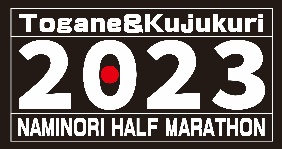 1つでも異常のある方、当日の体温が３７．５℃以上の方は参加ができませんのでご了承ください。※大会１週間前(２月１９日)から記入し、２月２６日大会当日「会場の検温ゲート」で、必ず本人が提出してください。※大会後、２月２７日から３月１２日まで記録を取ってください。本チェックシートは、2023東金・九十九里波乗りハーフマラソンにおいて、新型コロナウイルス感染症の拡大を防止するため、参加者の健康状態を確認することを目的としています。下記の項目に「○」がひとつでもある方、３７．５℃以上の発熱があった方は、大会に出場できません。また、本チェックシートに記入していただいた個人情報については、厳正なる管理のもとに保管し、健康状態の把握、来場可否の判断および必要なご連絡のためのみに利用します。但し、大会会場にて感染症患者またはその疑いがある方が発見された場合は、必要な範囲で保健所に提供することがあります。Ｎｏチェックリスト2/19(日)2/20(月)2/21(火)2/22(水)2/23(木)2/24(金)2/25(土)2/26(日)１体温(0.1℃単位の数字を記入)℃℃℃℃℃℃℃℃２のどの痛みがある３咳(せき)が出る４痰(たん)が出る５鼻水(はなみず)、鼻づまりがある　※アレルギーを除く６頭が痛い７強い倦怠感(体のだるさ)がある８息苦しさがある９味覚異常(味がしない)や臭覚異常(匂いがしない)がある10同居者の中に、上記の症状や状態が見られる人がいる以下についても該当する場合は記入欄に「○」を記入以下についても該当する場合は記入欄に「○」を記入記入欄新型コロナウイルス感染者と診断され、大会１週間前(2/19)まで療養解除にならなかった方新型コロナウイルス感染者と診断され、大会１週間前(2/19)まで療養解除にならなかった方大会1週間前(2/19)以降、濃厚接触者に該当した大会1週間前(2/19)以降、濃厚接触者に該当した大会１週間前(2/19)以降、外国から日本に入国した、または入国した同居者がいる大会１週間前(2/19)以降、外国から日本に入国した、または入国した同居者がいる大会終了後、１４日間まで体調管理を行ってください。感染疑い症状が見られた場合には、医療機関へ相談・受診を行い、感染が確認された場合は速やかに大会事務局へご報告ください。(このチェックシートは提出していただく必要はありません)ハーフマラソンの部…東金市教育委員会(℡０４７５－５０－１１８９)　、　ペアの部…九十九里町教育委員会(℡０４７５－７０－３１９２)Ｎｏチェックリスト2/27(月)2/28(火)3/1(水)3/2(木)3/3(金)3/4(土)3/5(日)3/6(月)3/7(火)3/8(水)3/9(木)3/10(金)3/11(土)3/12(日)１体温(0.1℃単位で数字を記入)℃℃℃℃℃℃℃℃℃℃℃℃℃℃２のどの痛みがある３咳(せき)が出る４痰(たん)が出る５鼻水(はなみず)、鼻づまりがある　※アレルギーを除く６頭が痛い７強い倦怠感(体のだるさ)がある８息苦しさがある９味覚異常(味がしない)や臭覚異常(匂いがしない)がある10同居者の中に、上記の症状や状態が見られる人がいる